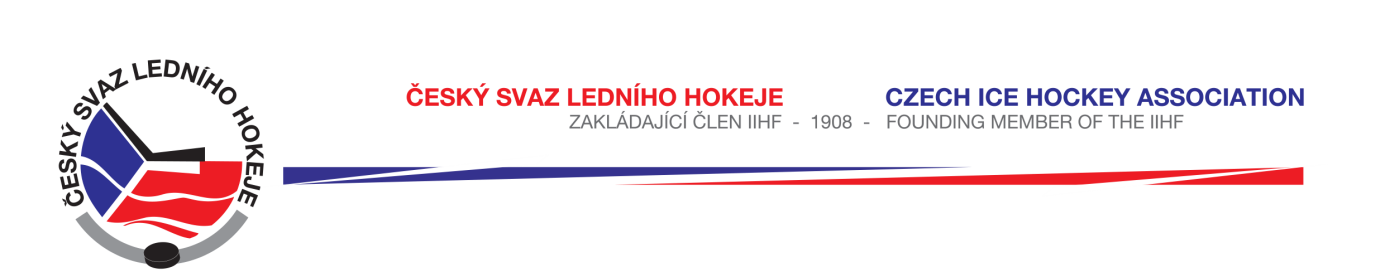 	Královéhradecký KVV ČSLHZápis č. 24/2016-2017Ze zasedání STK – dne 3. 2. 2017 v Hradci KrálovéPřítomni:  J. Šťavík, L. Balášová, V. Votroubek, P. LuštinecSTK bere na vědomí předložené doklady o postaršení hráčů TJ Sp. Nové Město Marka Šinkory a Vojtěcha Pfeifera. Na základě potvrzení sportovního lékaře, klubu a zákonného zástupce mohou hráči nastoupit za družstvo mužů.STK potvrdila předložené soupisky HC Dvůr Králové a HC Náchod pro účely kvalifikace o II. ligu.STK na základě dohody klubů St. Nový Bydžov a HC Jablonec n. N. povoluje sehrát utkání LŽ č. H5125/H7125 po skončení soutěže dne 25. 3. 2017.STK na základě dohody klubů povoluje sehrát utkání o přeborníka v kategorii KLD 11. 3. a 12. 3. 2017.Změny oproti RS, hlášení času začátku utkání a oboustranně potvrzené dohody bere STK na vědomí dle systému HoSys.Schválená utkání:KLM	1219, 1220, 1233					KSM 	2096						LSD 	6643, 6644, 6646						chybí: 6645KLJ  	3073	KLD 	4083-nesečteny tresty, 4084, 4085, 4086 – nesečteny trestyLMŽ	5126, 5138, 5139						chybí: 4137LSŽ	7138, 7139							chybí: 7137KLP	4665, 4667,4673, 4687, 4688, 4691, 4692, 4701		chybí: 4689												Zapsala: Lucie BalášováČ.utkáníHOKTermínČasZSPoznámka2099Lanškroun-Semech.9.3.201719:00LASTK souhlasí4087N.Bydžov-N.Paka/J11.3.201720:00NBSTK souhlasí4088Frýdlant – Č.Lípa11.3.201718:00FRSTK souhlasí4089N.Paka/J-N.Bydžov12.3.201717:00NPSTK souhlasí5125/7125N.Bydžov – Jablonec25.3.201710:00NBSTK souhlasí4703Jičín – Třebechovice9.3.201717:00JCSTK souhlasí4705Hronov – Opočno16.3.201717:00HRSTK souhlasí3747-3752Turnaj Trutnov18.3.20179:00TUSTK souhlasí